Р Е Ш Е Н И Е	       № 75                                                                          «13»  декабря 2023 г.О бюджете Старокамкинского сельского поселения Алькеевского муниципального района на 2024 год и на плановый период 2025 и 2026 годов	       В соответствии с нормами Бюджетного кодекса Республики Татарстан и статьей 77 Устава Старокамкинского сельского поселения Алькеевского муниципального района, Совет Старокамкинского сельского поселения РЕШИЛ:Утвердить проект бюджета Старокамкинского сельского поселения на 2024 год и на плановый период 2025 и 2026 годов во втором чтении в следующей редакции:Статья 1  1. Утвердить основные характеристики бюджета Старокамкинского сельского поселения Алькеевского муниципального района на 2024 год:1) прогнозируемый общий объем доходов бюджета Старокамкинского сельского поселения Алькеевского муниципального района в сумме 2429,90 тыс. рублей;2) общий объем расходов бюджета Старокамкинского сельского поселения Алькеевского муниципального района в сумме 2429,90 тыс. рублей.3) размер дефицита бюджета Старокамкинского сельского поселения Алькеевского муниципального района в сумме 0,0 тыс. рублей.2. Утвердить основные характеристики бюджета Старокамкинского  сельского поселения Алькеевского муниципального района на плановый период 2025 и 2026 годов:1) прогнозируемый общий объем доходов бюджета Старокамкинского сельского поселения Алькеевского муниципального района на 2025 год в сумме 2506,00 тыс. рублей и на 2026 год в сумме 2575,802 тыс. рублей;2) общий объем расходов бюджета Старокамкинского сельского поселения Алькеевского муниципального района:- на 2025 год в сумме 2506,00 тыс. рублей, в том числе условно утвержденные расходы в сумме 62,70 тыс. рублей;               - на 2026 год в сумме 2575,80 тыс. рублей, в том числе условно утвержденные расходы в сумме  128,80 тыс. рублей.3) размер дефицита бюджета Старокамкинского сельского поселения Алькеевского муниципального района на 2025 год в сумме 0,0 тыс. рублей и  на 2026 год в сумме 0,0 тыс. рублей.3. Утвердить источники финансирования дефицита бюджета Старокамкинского  сельского поселения Алькеевского муниципального района  на 2024 год согласно приложению №1 к настоящему Решению, на плановый период 2025 и 2026 годов согласно приложению №2 к настоящему Решению.Статья 21. Установить по состоянию на 1 января 2025 года верхний предел внутреннего муниципального долга Старокамкинского сельского поселения Алькеевского муниципального района  в сумме 0,0 тыс. рублей, в том числе верхний предел муниципального внутреннего долга по муниципальным гарантиям в валюте Российской Федерации 0,0 тыс. рублей. 2. Установить по состоянию на 1 января 2026 года верхний предел внутреннего муниципального долга Старокамкинского сельского поселения Алькеевского муниципального района в сумме 0,0 тыс. рублей, в том числе верхний предел муниципального внутреннего долга по муниципальным гарантиям в валюте Российской Федерации 0,0 тыс. рублей. 3. Установить по состоянию на 1 января 2027 года верхний предел внутреннего муниципального долга Старокамкинского сельского поселения Алькеевского муниципального района   в сумме 0,0 тыс. рублей, в том числе верхний предел муниципального внутреннего долга по муниципальным гарантиям в валюте Российской Федерации 0,0 тыс. рублей. Статья 3Учесть в бюджете Старокамкинского сельского поселения Алькеевского муниципального района прогнозируемые объемы доходов на 2024 год согласно приложению №3 к настоящему Решению, на плановый период 2025 и 2026 годов согласно приложению №4 к настоящему Решению.Статья 41. Утвердить распределение бюджетных ассигнований по разделам и подразделам, целевым статьям и группам видов расходов классификации расходов бюджета Старокамкинского сельского поселения на 2024 год согласно приложению  №5  к настоящему Решению, на плановый период 2025 и 2026 годов согласно приложению №6 к настоящему Решению.2. Утвердить ведомственную структуру расходов Старокамкинского сельского поселения Алькеевского муниципального района на 2024 год согласно приложению №7  к настоящему Решению, на плановый период 2025 и 2026 годов согласно приложению №8 к настоящему Решению.3. Утвердить общий объем бюджетных ассигнований бюджета Старокамкинского  сельского поселения Алькеевского муниципального района, направляемых на исполнение публичных нормативных обязательств на 2024 год в сумме 0,0 тыс. рублей, на 2025 год 0,0 тыс. рублей  и на 2026 год 0,0 тыс. рублей.Статья 51. Учесть в бюджете Старокамкинского сельского поселения объем субвенции на реализацию полномочий по осуществлению первичного воинского учета на территориях, на которых отсутствуют военные комиссариаты, из бюджета Алькеевского муниципального района на 2024 год в сумме 152,394 тыс. руб.2. Учесть в бюджете Старокамкинского сельского поселения объем субвенции на реализацию полномочий по осуществлению первичного воинского учета на территориях, на которых отсутствуют военные комиссариаты, из бюджета Алькеевского муниципального района на 2025 год в сумме 167,984 тыс. руб.3. Учесть в бюджете Старокамкинского сельского поселения объем субвенции на реализацию полномочий по осуществлению первичного воинского учета на территориях, на которых отсутствуют военные комиссариаты, из бюджета Алькеевского муниципального района на 2026 год в сумме 184,090 тыс. руб.Статья 61. Учесть в бюджете Старокамкинского сельского поселения Алькеевского муниципального района объем дотации на выравнивание бюджетной обеспеченности поселений, получаемую из бюджета Алькеевского муниципального района на 2024 год в сумме 2097,50 тыс. рублей. 2.Учесть в бюджете Старокамкинского сельского поселения Алькеевского муниципального района объем дотации на выравнивание бюджетной обеспеченности поселений, получаемую из бюджета Алькеевского муниципального района на 2025 год в сумме 2168,00 тыс. рублей.3. Учесть в бюджете Старокамкинского сельского поселения Алькеевского муниципального района объем дотации на выравнивание бюджетной обеспеченности поселений, получаемую из бюджета Алькеевского муниципального района на 2026 год в сумме 2238,70 тыс. рублей.Статья 7Органы местного самоуправления Старокамкинского сельского поселения Алькеевского муниципального района  не вправе принимать в 2024 году решения, приводящие к увеличению численности муниципальных служащих, а также работников органов местного самоуправления и муниципальных казенных учреждений.        Статья 8Остатки средств бюджета Старокамкинского сельского поселения на 1 января 2024 года в объеме, не превышающем сумму остатка неиспользованных бюджетных ассигнований на оплату заключенных от имени Исполнительного комитета  Старокамкинского сельского поселения Алькеевского муниципального района муниципальных контрактов на поставку товаров, выполненных работ, оказание услуг, подлежащих в соответствии с условиями этих муниципальных контрактов оплате в 2023 году, направляются в 2024 году на увеличение соответствующих бюджетных ассигнований на указанные цели в случае принятия Исполнительным комитетом Старокамкинского сельского поселения Алькеевского муниципального района соответствующего решения.Статья 10Территориальное отделение Департамента казначейства Министерства финансов Республики Татарстан по Алькеевскому району осуществляет отдельные функции по исполнению бюджета Старокамкинского сельского поселения Алькеевского муниципального района  в соответствии с заключенными соглашениями. Статья 11Настоящее  Решение вступает в силу с 1 января 2024 года.Обнародовать настоящее Решение на информационном стенде в здании Исполнительного комитета Старокамкинского сельского поселения Алькеевского муниципального района, расположенного по адресу: Республика Татарстан, Алькеевский муниципальный район, с.Старое Камкино, улица Нижняя, д.1.Настоящее Решение опубликовать на официальном сайте Алькеевского муниципального района Республики Татарстан и на официальном портале правовой информации Республики Татарстан http://pravo.tatarstan.ru.Председатель Совета Старокамкинского  СП Алькеевского муниципального района                                    Акберов Ф.А. М.П                                                                         Приложение № 1к решению Совета Старокамкинского  сельского поселения Алькеевского муниципального района              «О бюджете Старокамкинского сельского поселения Алькеевского муниципального районана 2024 год и  на плановый период 2025 и 2026 годов»                                                         ИСТОЧНИКИфинансирования дефицита бюджета Старокамкинского сельского поселенияАлькеевского муниципального района на 2024 год (тыс.руб.)                                                                         Приложение № 2                                                                                      к решению Совета Старокамкинского  сельского поселения Алькеевского муниципального района              «О бюджете Старокамкинского сельского поселения Алькеевского муниципального районана 2024 год и  на плановый период 2025 и 2026 годов»                                                      ИСТОЧНИКИ    финансирования дефицита бюджета Старокамкинского сельского поселенияАлькеевского муниципального района на плановый период 2025 и 2026 годов (тыс.руб)                                                                                                    Приложение№3                                                                                                                                                                          к решению Совета Старокамкинского                                                                                                               сельского поселения Алькеевского                                                                                                           муниципального района              «О                                                                                                       бюджете Старокамкинского                                                                                                       сельского поселения Алькеевского                                                                                                              муниципального районана 2024 год и  на плановый период 2025 и 2026 годов»Прогнозируемые объемы доходов бюджетаСтарокамкинского  сельского поселенияАлькеевского муниципального района на 2024 год                                                                                                               (тыс. руб.)Приложение № 4к решению Совета Старокамкинского  сельского поселения Алькеевского муниципального района              «О бюджете Старокамкинского сельского поселения Алькеевского муниципального районана 2024 год и  на плановый период 2025 и 2026 годов»Прогнозируемые объемы доходов бюджетаСтарокамкинского  сельского поселенияАлькеевского муниципального района на плановый период 2025 и 2026  годов                                                                                                              (тыс. руб.)            Приложение № 5к решению Совета Старокамкинского  сельского поселения Алькеевского муниципального района              «О бюджете Старокамкинского сельского поселения Алькеевского муниципального районана 2024 год и  на плановый период 2025 и 2026 годов»РАСПРЕДЕЛЕНИЕбюджетных ассигнований по разделам и подразделам, целевым статьям и группам видов расходов классификации расходов бюджета Старокамкинского сельского поселенияАлькеевского муниципального района на 2024 год                                                                                                        (тыс. руб.)                                                                                     Приложение №6к решению Совета Старокамкинского  сельского поселения Алькеевского муниципального района              «О бюджете Старокамкинского сельского поселения Алькеевского муниципального районана 2024 год и  на плановый период 2025 и 2026 годов»                                                     РАСПРЕДЕЛЕНИЕбюджетных ассигнований по разделам и подразделам, целевым статьям и группам видов расходов классификации расходов бюджета Старокамкинского  сельского поселенияАлькеевского муниципального района на плановый период 2025 и 2026 годов (тыс.руб.)                                                                                                                                                                                            Приложение №7к решению Совета Старокамкинского  сельского поселения Алькеевского муниципального района              «О бюджете Старокамкинского сельского поселения Алькеевского муниципального районана 2024 год и  на плановый период 2025 и 2026 годов»Ведомственная структура расходов бюджетаСтарокамкинского  сельского поселенияАлькеевского муниципального района на 2024 год (тыс.руб)                                                                                     Приложение №8 к решению Совета Старокамкинского  сельского поселения Алькеевского муниципального района              «О бюджете Старокамкинского сельского поселения Алькеевского муниципального районана 2024 год и  на плановый период 2025 и 2026 годов»Ведомственная структура расходов бюджетаСтарокамкинского сельского поселенияАлькеевского муниципального района на плановый период 2025 и 2026 годов                                                                                                                      (тыс. руб.)ТАТАРСТАН РЕСПУБЛИКАСЫӘлки муниципаль районыИске Камка авыл җирлегеСоветыАдресы: 422897, ТР, Әлки районы, Иске Камка авылы, Түбән урамы,1 йорт тел./факс 8(84346) 73-524                                                                                                                   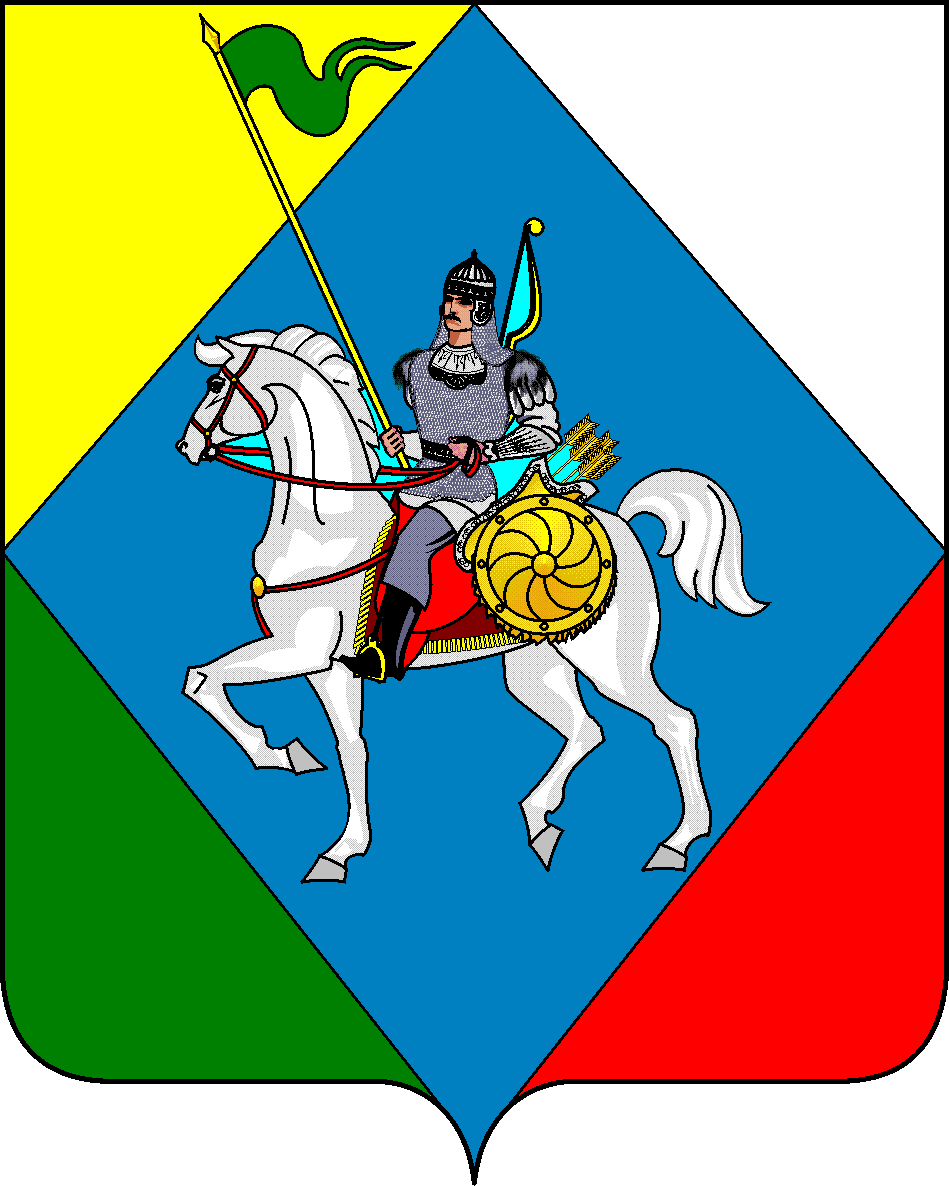 РЕСПУБЛИКА ТАТАРСТАНСовет Старокамкинского сельского поселенияАлькеевского муниципального районаАдрес: 422897, РТ, Алькеевский                       район,  с. Старое Камкино, ул.Нижняя. д.1 тел./факс 8(84346) 73-524                                                                                                                   Код показателяНаименование показателяСуммахИсточники финансирования дефицита бюджетов - всего0,001 05 00 00 00 0000 000                                                                                          Изменение остатков средств на счетах по учету средств бюджета0,001 00 00 00 00 0000 000Источники внутреннего финансирования дефицитов бюджета- 2429,9001 05 00 00 00 0000 500Увеличение остатков средств бюджетов- 2429,9001 05 02 01 10 0000 510Увеличение прочих остатков денежных средств бюджетов сельских поселений- 2429,9001 00 00 00 00 0000 000Источники внутреннего финансирования дефицитов бюджета2429,9001 05 00 00 00 0000 600Уменьшение остатков средств бюджетов2429,9001 05 02 01 10 0000 610Уменьшение прочих остатков денежных средств бюджетов сельских поселений2429,90Код показателяНаименование показателяСумма 2025 г.Сумма 2026 г.хИсточники финансирования дефицита бюджетов - всего0,00,001 05 00 00 00 0000 000                                                                                          Изменение остатков средств на счетах по учету средств бюджета0,00,001 00 00 00 00 0000 000Источники внутреннего финансирования дефицитов бюджета- 2506,00- 2575,8001 05 00 00 00 0000 500Увеличение остатков средств бюджетов- 2506,00- 2575,8001 05 02 01 10 0000 510Увеличение прочих остатков денежных средств бюджетов сельских поселений- 2506,00- 2575,8001 00 00 00 00 0000 000Источники внутреннего финансирования дефицитов бюджета2506,002575,8001 05 00 00 00 0000 600Уменьшение остатков средств бюджетов2506,002575,8001 05 02 01 10 0000 610Уменьшение прочих остатков денежных средств бюджетов сельских поселений2506,002575,80Наименование показателяК Б КСуммаНалоговые и неналоговые доходы10000000000000000322,00 Налоги на прибыль, доходы1010000000000000052,00 Налог на доходы физических лиц1010200001000011052,00Налоги на совокупный доход105000000000000000,00Единый сельскохозяйственный налог105030000100001100,00Налоги на имущество10600000000000000270,00Налог на имущество физических лиц1060100000000011070,00Земельный налог10606000000000110200,00Доходы от использования имущества, находящегося в государственной и муниципальной собственности111000000000000000,00Доходы, получаемые в виде арендной либо иной платы за передачу в возмездное пользование государственного и муниципального имущества (за исключением имущества бюджетных и автономных учреждений, а также имущества государственных и муниципальных унитарных предприятий, в том числе казенных)111050000000001200,00Безвозмездные поступления 200000000000000002260,294Безвозмездные поступления от других бюджетов бюджетной системы Российской Федерации202000000000000002097,50Дотации бюджетам бюджетной системы Российской Федерации2021000000000015010,40Субвенции бюджетам бюджетной системы Российской Федерации20230000000000150152,394           Всего доходов:2582,294Наименование показателяК Б К2025 г.2026 г.Налоговые и неналоговые доходы10000000000000000328,00334,00 Налоги на прибыль, доходы1010000000000000056,0060,00 Налог на доходы физических лиц1010200001000011056,0060,00Налоги на совокупный доход105000000000000000,000,00Единый сельскохозяйственный налог105030000100001100,000,00Налоги на имущество10600000000000000272,00274,00Налог на имущество физических лиц1060100000000011072,0074,00Земельный налог10606000000000110200,00200,00Доходы от использования имущества, находящегося в государственной и муниципальной собственности111000000000000000,000,00Доходы, получаемые в виде арендной либо иной платы за передачу в возмездное пользование государственного и муниципального имущества (за исключением имущества бюджетных и автономных учреждений, а также имущества государственных и муниципальных унитарных предприятий, в том числе казенных)111050000000001200,000,00Безвозмездные поступления 200000000000000002345,9842425,89Безвозмездные поступления от других бюджетов бюджетной системы Российской Федерации202000000000000002168,002238,70Дотации бюджетам бюджетной системы Российской Федерации2021000000000015010,003,10Субвенции бюджетам бюджетной системы Российской Федерации20230000000000150167,984184,090             Всего доходов:2673,9842759,89РазделПод-разделЦелеваястатьяВидрасхо-довСуммаОбщегосударственные вопросы011626,70Функционирование высшего должностного лица сельского поселения0102540,20Непрограммные направления расходов01029900000000540,20Глава сельского поселения01029900002030540,20Расходы на выплаты персоналу в целях обеспечения выполнения функций государственными (муниципальными) органами, казенными учреждениями, органами управления государственными внебюджетными фондами01029900002030100540,20Функционирование исполнительного органа сельского поселения0104604,60Непрограммные направления расходов01049900000000604,60Центральный аппарат01049900002040604,60Расходы на выплаты персоналу в целях обеспечения выполнения функций государственными (муниципальными) органами, казенными учреждениями, органами управления государственными внебюджетными фондами01049900002040100471,30Закупка товаров, работ и услуг для государственных (муниципальных) нужд01049900002040200133,30Иные бюджетные ассигнования010499000020408000,00Другие общегосударственные вопросы0113481,90Непрограммные направления расходов01139900000000481,90Уплата налога на имущество организаций и земельного налога011399000029500,00Иные бюджетные ассигнования011399000029508000,00Обеспечение деятельности подведомственных учреждений01139900029900472,50Расходы на выплаты персоналу в целях обеспечения выполнения функций государственными (муниципальными) органами, казенными учреждениями, органами управления государственными внебюджетными фондами01139900029900100454,30Закупка товаров, работ и услуг для государственных (муниципальных) нужд0113990002990020018,20Страхование муниципальных служащих011399000924101,80Закупка товаров, работ и услуг для государственных (муниципальных) нужд011399000924102001,80Диспансеризация муниципальных служащих011399000970807,60Закупка товаров, работ и услуг для государственных (муниципальных) нужд011399000970802007,60Национальная оборона02152,394Непрограммные направления расходов02039900000000152,394Осуществление первичного воинского учета на территориях, где отсутствуют военные комиссариаты за счет средств ФБ02039900051180152,394Расходы на выплаты персоналу в целях обеспечения выполнения функций государственными (муниципальными) органами, казенными учреждениями, органами управления государственными внебюджетными фондами02039900051180100141,194Закупка товаров, работ и услуг для государственных (муниципальных) нужд0203990005118020011,20Национальная экономика04803,20Водное хозяйство040650,20Непрограммные направления расходов0406990000000050,20Расходы на содержание и ремонт гидротехнических сооружений0406990009043050,20Закупка товаров, работ и услуг для государственных (муниципальных) нужд040699000904302000,00Дорожное хозяйство0409Непрограммные направления расходов04099900000000300,00Строительство, содержание и ремонт автомобильных дорог и инженерных сооружений на них в границах сельских поселений в рамках благоустройства04099900078020300,00Закупка товаров, работ и услуг для государственных (муниципальных) нужд04099900078020200300,00Жилищно-коммунальное хозяйство05453,00Благоустройство населенных пунктов0503453,00Непрограммные направления расходов05039900000000453,00Уличное освещение05039900078010235,00Закупка товаров, работ и услуг для государственных (муниципальных) нужд05039900078010200235,00Озеленение050399000780300,00Закупка товаров, работ и услуг для государственных (муниципальных) нужд050399000780302000,00Организация и содержание мест захоронения0503990007804030,00Закупка товаров, работ и услуг для государственных (муниципальных) нужд0503 990007804020030,00Прочие работы по благоустройству05039900078050188,00Закупка товаров, работ и услуг для государственных (муниципальных) нужд05039900078050200188,00Сбор и утилизация и содержание захоронений ТБО050399000780600,00Закупка товаров, работ и услуг для государственных (муниципальных) нужд0503 99000780602000,00Содержание и благоустройство парков и скверов050399000780700,00Закупка товаров, работ и услуг для государственных (муниципальных) нужд050399000780702000,00Всего расходов:2429,90РазделПод-разделЦелеваястатьяВидрасхо-дов2025 г.2026 г.Общегосударственные вопросы011685,801740,60Функционирование высшего должностного лица сельского поселения	0102546,20552,20Непрограммные направления расходов01029900000000546,20552,20Глава сельского поселения01029900002030546,20552,20Расходы на выплаты персоналу в целях обеспечения выполнения функций государственными (муниципальными) органами, казенными учреждениями, органами управления государственными внебюджетными фондами0102	9900002030100546,20552,20Функционирование исполнительного органа сельского поселения0104639,00668,40Непрограммные направления расходов01049900000000639,00668,40Центральный аппарат01049900002040639,00668,40Расходы на выплаты персоналу в целях обеспечения выполнения функций государственными (муниципальными) органами, казенными учреждениями, органами управления государственными внебюджетными фондами01049900002040100505,70535,10Закупка товаров, работ и услуг для государственных (муниципальных) нужд01049900002040200133,30133,30Иные бюджетные ассигнования010499000020408000,000,00Другие общегосударственные вопросы0113500,60520,00Непрограммные направления расходов01139900000000500,60520,00Уплата налога на имущество организаций и земельного налога011399000029500,000,00Иные бюджетные ассигнования011399000029508000,000,00Обеспечение деятельности подведомственных учреждений01139900029900491,20510,60Расходы на выплаты персоналу в целях обеспечения выполнения функций государственными (муниципальными) органами, казенными учреждениями, органами управления государственными внебюджетными фондами	01139900029900100473,00492,40Закупка товаров, работ и услуг для государственных (муниципальных) нужд0113990002990020018,2018,20Страхование муниципальных служащих011399000924101,801,80Закупка товаров, работ и услуг для государственных (муниципальных) нужд011399000924102001,801,80Диспансеризация муниципальных служащих011399000970807,607,60Закупка товаров, работ и услуг для государственных (муниципальных) нужд01	139900097080	2007,607,60Национальная оборона02167,984184,090Непрограммные направления расходов02039900000000167,984184,090Осуществление первичного воинского учета на территориях, где отсутствуют военные комиссариаты за счет средств ФБ02039900051180167,984184,090Расходы на выплаты персоналу в целях обеспечения выполнения функций государственными (муниципальными) органами, казенными учреждениями, органами управления государственными внебюджетными фондами02	039900051180100156,584172,69Закупка товаров, работ и услуг для государственных (муниципальных) нужд0203990005118020011,4011,40Национальная экономика04757,50706,40Водное хозяйство040650,2050,20Непрограммные направления расходов0406990000000050,2050,20Расходы на содержание и ремонт гидротехнических сооружений0406990009043050,2050,20Закупка товаров, работ и услуг для государственных (муниципальных) нужд	0406990009043020050,2050,20Дорожное хозяйство0409300,00300,00Непрограммные направления расходов04099900000000300,00300,00Строительство, содержание и ремонт автомобильных дорог и инженерных сооружений на них в границах сельских поселений в рамках благоустройства04099900078020300,00300,00Закупка товаров, работ и услуг для государственных (муниципальных) нужд04099900078020200300,00300,00Жилищно-коммунальное хозяйство05407,30356,20Благоустройство населенных пунктов0503407,30356,20Непрограммные направления расходов05039900000000407,30356,20Уличное освещение05039900078010255,00255,00Закупка товаров, работ и услуг для государственных (муниципальных) нужд05039900078010200255,00255,00Озеленение050399000780300,000,00Закупка товаров, работ и услуг для государственных (муниципальных) нужд050399000780302000,000,00Организация и содержание мест захоронения050399000780400,000,00Закупка товаров, работ и услуг для государственных (муниципальных) нужд05	03 99000780402000,000,00Прочие работы по благоустройству05039900078050152,30101,20Закупка товаров, работ и услуг для государственных (муниципальных) нужд05	039900078050	200152,30101,20Сбор и утилизация и содержание захоронений ТБО050399000780600,000,00Закупка товаров, работ и услуг для государственных (муниципальных) нужд0503 99000780602000,000,00Содержание и благоустройство парков и скверов050399000780700,000,00Закупка товаров, работ и услуг для государственных (муниципальных) нужд050399000780702000,000,00     Всего расходов (без условно утвержденных расходов):2611,842631,09Ведом-ствоРазделПод-разделЦелеваястатьяВидрасхо-довСумма820 Исполнительный комитет Старокамкинского сельского поселения Алькеевского муниципального района820 Исполнительный комитет Старокамкинского сельского поселения Алькеевского муниципального района820 Исполнительный комитет Старокамкинского сельского поселения Алькеевского муниципального района820 Исполнительный комитет Старокамкинского сельского поселения Алькеевского муниципального района820 Исполнительный комитет Старокамкинского сельского поселения Алькеевского муниципального района820 Исполнительный комитет Старокамкинского сельского поселения Алькеевского муниципального района820 Исполнительный комитет Старокамкинского сельского поселения Алькеевского муниципального районаОбщегосударственные вопросы82001Функционирование высшего должностного лица сельского поселения8200102540,20Непрограммные направления расходов82001029900000000540,20Глава сельского поселения82001029900002030540,20Расходы на выплаты персоналу в целях обеспечения выполнения функций государственными (муниципальными) органами, казенными учреждениями, органами управления государственными внебюджетными фондами82001029900002030100540,20Функционирование исполнительного органа сельского поселения8200104604,60Непрограммные направления расходов82001049900000000604,60Центральный аппарат82001049900002040604,60Расходы на выплаты персоналу в целях обеспечения выполнения функций государственными (муниципальными) органами, казенными учреждениями, органами управления государственными внебюджетными фондами82001049900002040100471,30Закупка товаров, работ и услуг для государственных (муниципальных) нужд82001049900002040200133,30Иные бюджетные ассигнования820010499000020408000,00Другие общегосударственные вопросы8200113481,90Непрограммные направления расходов82001139900000000481,90Уплата налога на имущество организаций и земельного налога820011399000029500,00Иные бюджетные ассигнования820011399000029508000,00Обеспечение деятельности подведомственных учреждений82001139900029900472,50Расходы на выплаты персоналу в целях обеспечения выполнения функций государственными (муниципальными) органами, казенными учреждениями, органами управления государственными внебюджетными фондами82001139900029900100454,30Закупка товаров, работ и услуг для государственных (муниципальных) нужд8200113990002990020018,20Страхование муниципальных служащих820011399000924101,80Закупка товаров, работ и услуг для государственных (муниципальных) нужд820	011399000924102001,80Диспансеризация муниципальных служащих820011399000970807,60Закупка товаров, работ и услуг для государственных (муниципальных) нужд820	011399000970802007,60Национальная оборона82002152,394Непрограммные направления расходов82002039900000000152,394Осуществление первичного воинского учета на территориях, где отсутствуют военные комиссариаты за счет средств ФБ82002039900051180152,394Расходы на выплаты персоналу в целях обеспечения выполнения функций государственными (муниципальными) органами, казенными учреждениями, органами управления государственными внебюджетными фондами82002039900051180100141,194Закупка товаров, работ и услуг для государственных (муниципальных) нужд8200203990005118020011,200Национальная экономика82004803,20Водное хозяйство820040650,20Непрограммные направления расходов8200406990000000050,20Расходы на содержание и ремонт гидротехнических сооружений8200406990009043050,20Закупка товаров, работ и услуг для государственных (муниципальных) нужд8200406990009043020050,20Дорожное хозяйство8200409300,00Непрограммные направления расходов82004099900000000300,00Строительство, содержание и ремонт автомобильных дорог и инженерных сооружений на них в границах  сельских поселений в рамках благоустройства82004099900078020300,00Закупка товаров, работ и услуг для государственных (муниципальных) нужд82004099900078020200300,00Жилищно-коммунальное хозяйство82005453,00Благоустройство населенных пунктов8200503453,00Непрограммные направления расходов82005039900000000235,00Уличное освещение82005039900078010235,00Закупка товаров, работ и услуг для государственных (муниципальных) нужд82005039900078010200235,00Озеленение820050399000780300,00Закупка товаров, работ и услуг для государственных (муниципальных) нужд8200503 99000780302000,00Организация и содержание мест захоронения8200503990007804030,00Закупка товаров, работ и услуг для государственных (муниципальных) нужд8200503 990007804020030,00Прочие работы по благоустройству820050399000780500,00Закупка товаров, работ и услуг для государственных (муниципальных) нужд820050399000780502000,00Сбор и утилизация и содержание захоронений ТБО820050399000780600,00Закупка товаров, работ и услуг для государственных (муниципальных) нужд8200503 99000780602000,00Содержание и благоустройство парков и скверов820050399000780700,00Закупка товаров, работ и услуг для государственных (муниципальных) нужд820050399000780702000,00               Всего расходов:2582,294Ведом-ствоРазделПод-разделЦелеваястатьяВидрасхо-довВидрасхо-дов2025 г.2025 г.2026 г.	820  Исполнительный комитет Старокамкинского сельского поселения Алькеевского муниципального района	820  Исполнительный комитет Старокамкинского сельского поселения Алькеевского муниципального района	820  Исполнительный комитет Старокамкинского сельского поселения Алькеевского муниципального района	820  Исполнительный комитет Старокамкинского сельского поселения Алькеевского муниципального района	820  Исполнительный комитет Старокамкинского сельского поселения Алькеевского муниципального района	820  Исполнительный комитет Старокамкинского сельского поселения Алькеевского муниципального района	820  Исполнительный комитет Старокамкинского сельского поселения Алькеевского муниципального района	820  Исполнительный комитет Старокамкинского сельского поселения Алькеевского муниципального района	820  Исполнительный комитет Старокамкинского сельского поселения Алькеевского муниципального района	820  Исполнительный комитет Старокамкинского сельского поселения Алькеевского муниципального районаОбщегосударственные вопросы820011685,801685,801740,601740,60Функционирование высшего должностного лица сельского поселения820	0102546,20546,20552,20552,20Непрограммные направления расходов82001029900000000546,20546,20552,20552,20Глава сельского поселения82001029900002030546,20546,20552,20552,20Расходы на выплаты персоналу в целях обеспечения выполнения функций государственными (муниципальными) органами, казенными учреждениями, органами управления государственными внебюджетными фондами82001029900002030100546,20546,20552,20552,20Функционирование исполнительного органа сельского поселения8200104639,00639,00668,40668,40Непрограммные направления расходов82001049900000000639,00639,00668,40668,40Центральный аппарат82001049900002040639,00639,00668,40668,40Расходы на выплаты персоналу в целях обеспечения выполнения функций государственными (муниципальными) органами, казенными учреждениями, органами управления государственными внебюджетными фондами82001049900002040100505,70505,70535,10535,10Закупка товаров, работ и услуг для государственных (муниципальных) нужд82001049900002040200133,30133,30133,30133,30Иные бюджетные ассигнования820010499000020408000,000,000,000,00Другие общегосударственные вопросы8200113500,60500,60520,00520,00Непрограммные направления расходов82001139900000000500,60500,60520,00520,00Уплата налога на имущество организаций и земельного налога820011399000029500,000,000,000,00Иные бюджетные ассигнования820011399000029508000,000,000,000,00Обеспечение деятельности подведомственных учреждений82001139900029900491,20491,20510,6510,6Расходы на выплаты персоналу в целях обеспечения выполнения функций государственными (муниципальными) органами, казенными учреждениями, органами управления государственными внебюджетными фондами82001139900029900100473,00473,00492,40492,40Закупка товаров, работ и услуг для государственных (муниципальных) нужд8200113990002990020018,2018,2018,2018,20Страхование муниципальных служащих820011399000924101,801,801,801,80Закупка товаров, работ и услуг для государственных (муниципальных) нужд820011399000924102001,801,801,801,80Диспансеризация муниципальных служащих820011399000970807,607,607,607,60Закупка товаров, работ и услуг для государственных (муниципальных) нужд820011399000970802007,607,607,607,60Национальная оборона82002167,984167,984184,090184,090Непрограммные направления расходов82002039900000000167,984167,984184,090184,090Осуществление первичного воинского учета на территориях, где отсутствуют военные комиссариаты за счет средств ФБ82002039900051180167,984167,984184,090184,090Расходы на выплаты персоналу в целях обеспечения выполнения функций государственными (муниципальными) органами, казенными учреждениями, органами управления государственными внебюджетными фондами82002039900051180100156,584156,584172,69172,69Закупка товаров, работ и услуг для государственных (муниципальных) нужд8200203990005118020011,40011,40011,40011,400Национальная экономика82004757,50757,50706,40706,40Водное хозяйство820040650,2050,2050,2050,20Непрограммные направления расходов8200406990000000050,2050,2050,2050,20Расходы на содержание и ремонт гидротехнических сооружений8200406990009043050,2050,2050,2050,20Закупка товаров, работ и услуг для государственных (муниципальных) нужд82004	06990009043020050,2050,2050,2050,20Дорожное хозяйство8200409300,00300,00300,00300,00Непрограммные направления расходов82004099900000000300,00300,00300,00300,00Строительство, содержание и ремонт автомобильных дорог и инженерных сооружений на них в границах  сельских поселений в рамках благоустройства820	04099900078020300,00300,00300,00300,00Закупка товаров, работ и услуг для государственных (муниципальных) нужд82004099900078020200300,00300,00300,00300,00Жилищно-коммунальное хозяйство82005407,30407,30356,20356,20Благоустройство населенных пунктов8200503407,30407,30356,20356,20Непрограммные направления расходов82005039900000000407,30407,30356,20356,20Уличное освещение82005039900078010255,00255,00255,00255,00Закупка товаров, работ и услуг для государственных (муниципальных) нужд82005039900078010200255,00255,00255,00255,00255,00Озеленение820050399000780300,000,000,000,000,00Закупка товаров, работ и услуг для государственных (муниципальных) нужд8200503 99000780302000,000,000,000,000,00Организация и содержание мест захоронения820050399000780400,000,000,000,000,00Закупка товаров, работ и услуг для государственных (муниципальных) нужд8200503 99000780402000,000,000,000,000,00Прочие работы по благоустройству82005039900078050152,30152,30101,20101,20101,20Закупка товаров, работ и услуг для государственных (муниципальных) нужд82005039900078050200152,30152,30101,20101,20101,20Сбор и утилизация и содержание захоронений ТБО820050399000780600,000,000,000,000,00Закупка товаров, работ и услуг для государственных (муниципальных) нужд8200503 99000780602000,000,000,000,000,00Содержание и благоустройство парков и скверов820	050399000780700,000,000,000,000,00Закупка товаров, работ и услуг для государственных (муниципальных) нужд820050399000780702000,000,000,000,000,00Всего расходов (без условно утвержденных расходов):2611,2842611,2842631,092631,092631,09